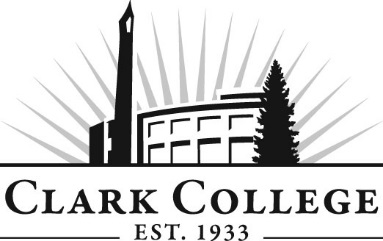 DENTAL HYGIENE ADVISORY COMMITTEE - MINUTESMonday, February 10th, 2020 * 6:00pm – 7:00pmHealth Sciences Center, Room 139Members Present: Trisha Simcox, RDH; (Vice Chair); Steven Hokett, Salmon Creek Periodontics; Dr. Peter Lubisich, Vancouver Pediatric Dentistry; Dr. Derek Michaud, NW Affinity Dental; Dr. Michael Rue, Minnehaha Family Dentistry; Kramer Ragan, RDH;  Kaili Rutkowski, RDH; Jana Sarkkinen, RDH, Rose Family DentalMembers Absent: Melody Scheer, Retired RDH (Committee Chair); Ann Gilbert, University of Washington; Clark College: Kristi Taylor, Program Director; Clark Instructors: Becky Herman, Michael Ludwig, Amy Johnson; Adjunct Instructors – Richard Grabowsky, DDS,; Brenda Walstead, Dean of BHS; C, Carly Willis, Advising; SueAnn McWatters, Program Specialist – Advisory CommitteesVice Committee Chair Trisha Simcox called the meeting to order at 6:03pm and introductions were made. MINUTES OF THE PREVIOUS MEETINGThe minutes of April 22, 2019 were presented for approval; Kramer Ragan made a motion, Dr. Steven Hockett seconded and was unanimously approved.  NEXT MEETING DATEThe Dental Hygiene program is technically a bachelor’s program so they do not have to meet the state’s allotted two meetings requirement that an associate’s program has to. Dr. Steven Hockett moved to push the next meeting to fall term, Dr. Michael Rue seconded, and was unanimously approved. The committee will next meet on Monday, November 9th, 2020 at 6:00pm in HSC 139.  OFFICE OF INSTRUCTION ANNOUNCEMENTSBrenda Walstead made the following announcements: February 14th, 2020, the college will announce the new President of Clark College. The strike is currently over and the faculty received their raise. However, the college just received communication that the budget will be cut the next year by 7-8% (about $5 million). As of right now, it will not affect the Dental Hygiene program. OLD BUSINESSNo old business discussion. DIRECTOR/DEPARTMENT CHAIR REPORTCDHDKristi Taylor stated that on  Children’s Dental Health Day 75 sealants were completed, would have completed more, but they kept running out of material. Dr. Lubisich helped by running back to his office to get more supplies. Applicant Advising day is on Feb 28th. This year is the first year with the new selection system and currently have 100 applicants. The program accepted the top 50 to come back for the proctored essay. The instructions have already been sent and have also been given the 3 potential questions they might be asked. Course ChangesKristi Taylor explained that right now, the Special Needs courses are in a 3-quarter sequence. The program will change to a 2-quarter sequence to provide space for a course titled Behavior Modification; this will be a one credit course taught in the fall of the students’ senior year.The program will also introduce silver diamine fluoride into the curriculum to be taught at different levels, weaved throughout the program. With the many changes from the AAP, the program is working on implementing this new system into the classroom and clinics. Senior clinic has been able to work with it a little bit. The junior students just started clinic today, so they haven’t been able to work with the new system in the clinic yet.  Faculty have had many meetings and conversations about the new system to assist with calibration. Dr. Michaud also spoke on having a lot of conversations and making sure that everyone understands it. The National Board Exams is still asking questions on the older system of classifying periodontal disease.  The senior students right now are having to learn both the older and new systems. Kristi has been assured that the National Board will be using the new system by next year. The issue in practice is that the insurance companies haven’t necessarily been accepting the new system. Kristi spoke on the next accreditation site visit in 2024. A significant piece has been interprofessional education. The program needs the students to have a bi-directional opportunity where the two partners are sharing information. For example: speech therapy - if the dental hygienists work with the speech therapy clients, they can get a perspective of working with those clients and vice versa. As of right now, the program has nothing where the two are working together. Dr. Michaud suggested nutrition. Kristi has already tried to reach out PSU and their speech pathology program. She is waiting for a response. Many other colleges have Occupational Therapy or Physical Therapy, making working together a little easier.  Dr Michaud and Dr. Hockett suggested Pharmacy Tech, Jana suggested Nursing, however they are a tad more apprehensive in partnering. Dr. Lubisich suggested working with OHSU where the DH students could work with the nurses to teach the kids on oral care and the nurses could work with the DH students on how to work with children with disabilities or illnesses. Action Item: Dr. Lubisich and/or Richard Grabowsky will reach out to Doernbecher to see if the DH program can work with them. Dr. Hockett spoke on potentially partnering with the tobacco cessation and that would be a great partnership for both parties. Dr. Richard Grabowsky will connect them with a speech pathologist. SADHA REPORTStudents weren’t able to attend, but they were going to speak on the Children Dental Health Day. NEW BUSINESS Dr. Lubisich stated that Ron is the treasurer of the Clark County Dental Society and asked Kristi to let him know when they are low on funds in the Children’s Dental Health Day account with the Foundation. Meeting adjourned at 6:37pm. Prepared by SueAnn McWatters